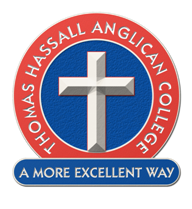      Year 11 Industrial Technology Portfolio WorkbookStatement of Intent section        		Student Name: ___________________________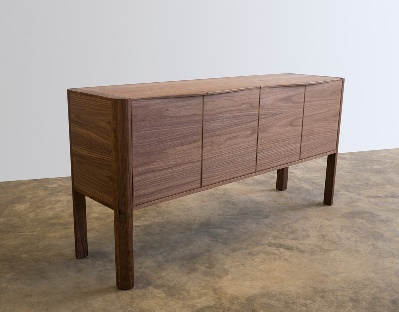 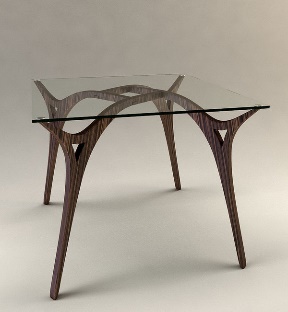 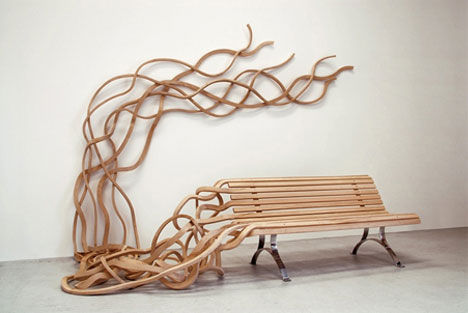 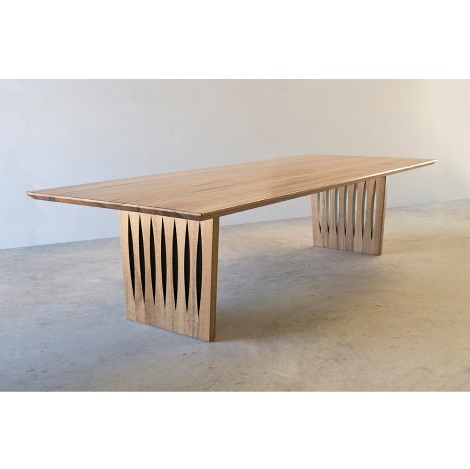 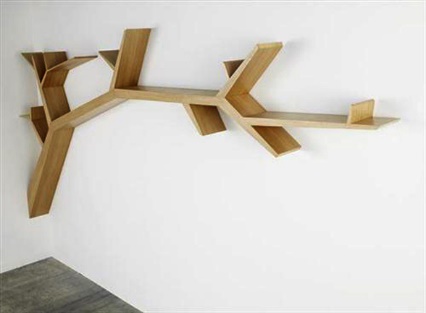 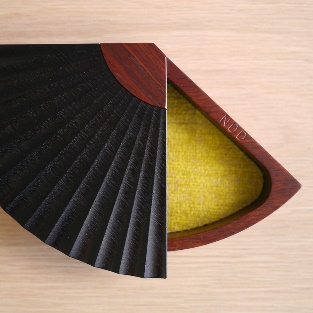 Title page example…The title page should be a colourful introduction with a well presented heading and photographs of your finished project. You can put your student number on this page and the course title, however do not put your name on any of the pages.Example…Industrial Technology – TimberHSC Major Work 2016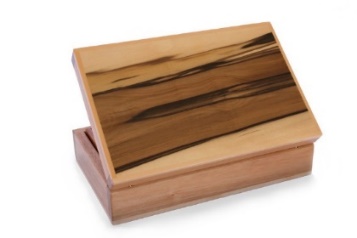 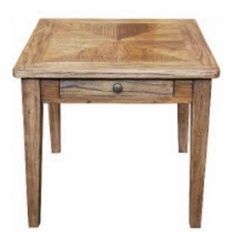 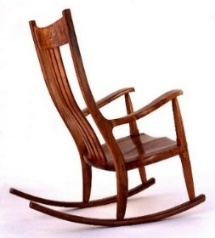 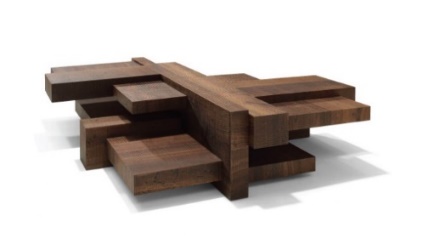 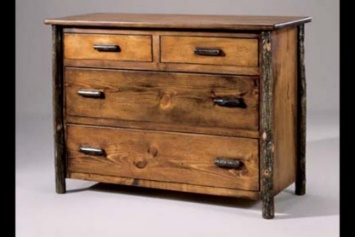 Student number – 3578909Design your Title page…DesignStatement of IntentWhat have you decided to design?________________________________________________________________________________________________________________________________________________________________________________________________________________________________________________________________________________________________________________________________________________________________________________________________________________________________________________________________________________________________________________________________________________________________________________Example: I have decided to design a coffee table for my Major Project…What will this design consist of?________________________________________________________________________________________________________________________________________________________________________________________________________________________________________________________________________________________________________________________________________________________________________________________________________________________________________________________________________________________________________________________________________________________________________________Example: it will have two drawers…What will you call your project? Why?________________________________________________________________________________________________________________________________________________________________________________________________________________________________Example: I will call my project ‘the roman coffee table’What applications will your project be used for?________________________________________________________________________________________________________________________________________________________________________________________________________________________________________________________________________________________________________________________________________________________________________________________________________Example: it will be used for putting coffee or magazines on/storage placeWhere will your project be used?________________________________________________________________________________________________________________________________________________________________________________________________________________________________________________________________________________________________________________________________________________________________________________________________________Example: it will be used in the living room or TV room or…Motivation and purpose for the projectMotivation________________________________________________________________________________________________________________________________________________________________________________________________________________________________________________________________________________________________________________________________________________________________________________________________________Example: the project is being built for the empty space in my living room…Purpose________________________________________________________________________________________________________________________________________________________________________________________________________________________________________________________________________________________________________________________________________________________________________________________________________Example: the coffee table could be used for resting your legs after a hard day’s work, so durability is important…Parameters of the designParameters ________________________________________________________________________________________________________________________________________________________________________________________________________________________________________________________________________________________________________________________________________________________________________________________________________Example: look appealing in the environment it will live in…keep to the budget I have set…Possibilities of the projectPossibilities________________________________________________________________________________________________________________________________________________________________________________________________________________________________________________________________________________________________________________________________________________________________________________________________________Example: using spotted gum for my table for an old fashion look…an aluminum frame for the legs…Interesting materials or resources or features of your major________________________________________________________________________________________________________________________________________________________________________________________________________________________________________________________________________________________________________________________________________________________________________________________________________Example: using two timber types for a contrasting look to my major…Conclusion – ongoing evaluation________________________________________________________________________________________________________________________________________________________________________________________________________________________________________________________________________________________________________________________________________________________________________________________________________Example: in conclusion to my statement of intent I intend to create an appealing coffee table…